ЗАТВЕРДЖЕНО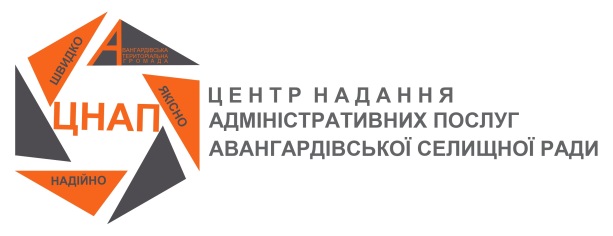 Наказ Головного управління Держгеокадастру в Одеській областівід 27.12.2022 № 146 (у редакції наказу Головного управління Держгеокадастру в Одеській області від 14.04.2023 № 21)ІНФОРМАЦІЙНА КАРТКА АДМІНІСТРАТИВНОЇ ПОСЛУГИДержавна реєстрація меліоративної мережі  (змін до відомостей про неї) з видачею витягу з Державного земельного кадастру(02442,02451) (назва адміністративної послуги)Сектор 1 відділу № 5 управління надання адміністративних послугГоловного управління Держгеокадастру в Одеській області(найменування суб’єкта надання послуги)Додаток до Інформаційної картки адміністративної послуги з державної реєстрації меліоративної мережі (змін до відомостей про неї) з видачею витягу з Державного земельного кадаструЗАЯВА
про внесення відомостей (змін до них) 
до Державного земельного кадаструВідповідно до Закону України “Про Державний земельний кадастр” прошу внести відомості (зміни до них) до Державного земельного кадастру про:До заяви додаються*:€ копія документа, що посвідчує особу;€ копія документа, що посвідчує повноваження діяти від імені особи;€ копія документа про присвоєння податкового номера;€ документація із землеустрою;€ документація із оцінки земель;€ рішення Держгеокадастру про внесення відомостей (змін до них) про державний кордон України до Державного земельного кадастру;€ документи щодо демаркації, редемаркації, делімітації державного кордону України;€ електронний документ;€ рішення Верховної Ради України, органу виконавчої влади, органу місцевого самоврядування;€ договір;€ рішення суду;€ документи, на підставі яких виникає відповідне право суборенди, сервітуту, із зазначенням меж частини земельної ділянки, на яку поширюється відповідне речове право;€ документи, що підтверджують погодження з органом виконавчої влади, органом місцевого самоврядування, фізичною, юридичною особою зміни цільового призначення земельної ділянки у разі обов’язкового погодження такої документації відповідно до законодавства та/або забезпечення виконання зобов’язання з відшкодування втрат сільськогосподарського, лісогосподарського виробництва, у вигляді гарантії у разі обов’язкового відшкодування таких втрат відповідно до законодавства.□ У разі застосування норм статті 121 Земельного кодексу України в квадраті ставиться символ “V”.Інформацію про результати розгляду заяви прошу надати:€ у паперовій формі у центрі надання адміністративних послуг _________________________________________________________€ в електронній формі: € через Єдиний державний вебпортал електронних послуг, у тому числі через веб-сторінку Держгеокадастру;€ на адресу електронної пошти ___________________________.МП__________*Не застосовується у випадку, передбаченому пунктом 1211 Порядку ведення Державного земельного кадастру.Інформація про центр надання адміністративних послугІнформація про центр надання адміністративних послугІнформація про центр надання адміністративних послуг1.Найменування центру надання адміністративної послуги, в якому здійснюється обслуговування суб’єкта зверненняЦентр надання адміністративних послуг Авангардівської селищної ради Овідіопольського району Одеської області2.Місцезнаходження центру надання адміністративної послугиЦНАП Авангардівської с.р.67806, Одеська область, Одеський район,смт Авангард, вул. Добрянського, 303.Інформація щодо режиму роботи центру надання адміністративної послугиЦНАП Авангардівської с.р.Пн, вт, чт: 8.00 – 17.00Ср: 8.00 – 20.00Пт: 8.00 – 16.00Сб, нд: вихідні4.Телефон/факс (довідки), адреса електронної пошти та веб-сайт центру надання адміністративної послугиЦНАП Авангардівської с.р.тел.: (048) 797-21-73,e-mail: centravangard2017@gmail.comвеб-сайт: https://avangard.odessa.gov.uaНормативні акти, якими регламентується надання адміністративної послугиНормативні акти, якими регламентується надання адміністративної послугиНормативні акти, якими регламентується надання адміністративної послуги5.Закони УкраїниСтаття 281 Закону України «Про Державний земельний кадастр»6.Акти Кабінету Міністрів УкраїниПункти 69–75, 77–79, 87, 1062–1066 Порядку ведення Державного земельного кадастру, затвердженого постановою Кабінету Міністрів України від 17 жовтня     2012 р. № 1051Постанова Кабінету Міністрів України від 1 серпня 2011 р. № 835 «Деякі питання надання Державною службою з питань геодезії, картографії та кадастру та її територіальними органами адміністративних послуг»Розпорядження Кабінету Міністрів України від 16 травня              2014 р. № 523-р “Деякі питання надання адміністративних послуг органів виконавчої влади через центри надання адміністративних послуг”7.Акти центральних органів виконавчої влади8.Акти місцевих органів виконавчої влади/органів місцевого самоврядуванняУмови отримання адміністративної послугиУмови отримання адміністративної послугиУмови отримання адміністративної послуги9.Підстава для одержання адміністративної послугиЗаява про державну реєстрацію меліоративної мережі (змін до відомостей про неї) 10.Вичерпний перелік документів, необхідних для отримання адміністративної послуги, а також вимоги до них1. Заява про державну реєстрацію меліоративної мережі (змін до відомостей про неї) за формою, встановленою Порядком ведення Державного земельного кадастру, земельного кадастру, затвердженим постановою Кабінету Міністрів України від 17 жовтня 2012 р.  № 1051 (форма заяви додається)*2. Документація із землеустрою, інші документи, які є підставою для внесення відомостей (змін до них) до Державного земельного кадастру про меліоративну мережу (технічна документація із землеустрою щодо інвентаризації земель; інша документація із землеустрою відповідно до  статті 25 Закону України «Про землеустрій»).3. Електронний документ.11.Порядок та спосіб подання документів, необхідних для отримання адміністративної послугиЗаява разом з документацією із землеустрою або технічною документацією оцінки земель в електронній формі, електронним документом надсилається в електронній формі технічними засобами електронних комунікацій з використанням електронного підпису, що базується на кваліфікованому сертифікаті електронного підпису, чи іншого альтернативного засобу електронної ідентифікації особи з використанням Єдиного державного вебпорталу електронних послуг, у тому числі через веб-сторінку ДержгеокадаструПодання заяви про внесення відомостей до Державного земельного кадастру разом із документацією із землеустрою чи документацією із оцінки земель здійснюється розробником такої документації, якщо інше не встановлено договором на виконання робіт із землеустрою чи оцінки земель12.Платність (безоплатність) надання адміністративної послугиБезоплатно13.Строк надання адміністративної послуги14 робочих днів з дня реєстрації заяви у територіальному органі Держгеокадастру14.Перелік підстав для відмови у наданні адміністративної послуги1. Подані документи не відповідають вимогам законодавства.2. Заявлена меліоративна мережа вже зареєстрована.15.Результат надання адміністративної послугиВитяг з Державного земельного кадастру про меліоративну мережу, складову частину меліоративної мережіРішення про відмову у здійсненні державної реєстрації меліоративної мережі (змін до відомостей про неї)16.Способи отримання відповіді (результату)Надсилається заявникові в електронній формі технічними засобами електронних комунікацій на вказану у заяві про внесення відомостей (змін до них) адресу електронної пошти або з використанням Єдиного державного вебпорталу електронних послуг, у тому числі через веб-сторінку Держгеокадастру, та за бажанням заявника видається у паперовій формі центром надання адміністративних послуг, зазначеним у заяві про внесення відомостей (змін до них)17.Примітка*Форма заяви про державну реєстрацію меліоративної мережі (змін до відомостей про неї) наведена у додатку до Інформаційної картки адміністративної послугиДержавному кадастровому реєстратору
_______________________________________
(найменування органу, що здійснює ведення
_______________________________________
Державного земельного кадастру)
_______________________________________
(прізвище, власне ім’я, по батькові (за наявності) 
_______________________________________
фізичної особи / найменування юридичної особи)
_______________________________________
(податковий номер / унікальний номер запису в Єдиному державному демографічному реєстрі (за наявності) /
серія (за наявності) та номер паспорта фізичної особи,
_______________________________________
яка через свої релігійні переконання відмовилася 
від прийняття номера)
_______________________________________
(реквізити документа, що посвідчує особу,
_______________________________________
яка звернулася із заявою
_______________________________________
(назва документа, номер та серія (за наявності), дата видачі),та _______________________________________
документа, що посвідчує повноваження діяти від імені особи)
_______________________________________(місце проживання фізичної особи /
_______________________________________
місцезнаходження юридичної особи)
_______________________________________
(контакти особи (адреса електронної пошти,контактний номер телефону))Об’єкт Державного земельного кадастру, щодо якого вносяться відомості:€ державний кордон України;Об’єкт Державного земельного кадастру, щодо якого вносяться відомості:€ землі в межах території адміністративно-територіальної одиниці;€ землі в межах території територіальної громади;Об’єкт Державного земельного кадастру, щодо якого вносяться відомості:€ обмеження у використанні земель; € меліоративну мережу;€ складову частину меліоративної мережі;Об’єкт Державного земельного кадастру, щодо якого вносяться відомості:€ земельну ділянкуМісце розташування земельної ділянки:Інші відомості:Кадастровий номер земельної ділянки (за наявності):Дані про інший об’єкт Державного земельного кадастру, щодо якого вносяться відомості:Службова інформаціяРеєстраційний номер заявиДата реєстрації заявиПідпис заявникаПідпис заявникаПрізвище, власне ім’я, 
по батькові (за наявності) Державного кадастрового реєстратораМП (за наявності)МП (за наявності)Підпис Державного кадастрового реєстратораДата подання заяви